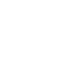 НОВООДЕСЬКА МІСЬКА РАДАМИКОЛАЇВСЬКОЇ ОБЛАСТІР І Ш Е Н Н ЯНа виконання рішення Х сесії восьмого скликання Новоодеської міської ради № 1 від 25 червня 2021 року «Про припинення діяльності Новоодеської Станції юних техніків Новоодеської міської ради Миколаївської області шляхом ліквідації» (протокол 10), керуючись статтею 26 Закону України «Про місцеве самоврядування в Україні»,  Новоодеська міська радаВИРІШИЛА:1. Затвердити ліквідаційний баланс Новоодеської Станції юних техніків Новоодеської міської ради Миколаївської області згідно додатку.2. Доручити комісії з припинення діяльності Новоодеської Станції юних техніків Новоодеської міської ради Миколаївської області вжити організаційно-правових заходів, передбачених чинним законодавством України щодо завершення процедури ліквідації. 3. Контроль за виконанням рішення покласти на постійну комісію Новоодеької міської ради з питань комунальної власності, благоустрою та інвестицій. Міський голова			                      Олександр ПОЛЯКОВ      Від 18.02.2022 р. № 8м. Нова Одеса         ХІХ сесія восьмого скликанняПро затвердження ліквідаційного балансу Новоодеської Станції юних техніків Новоодеської міської ради Миколаївської області